PRATTVILLE KINDERGARTEN SCHOOL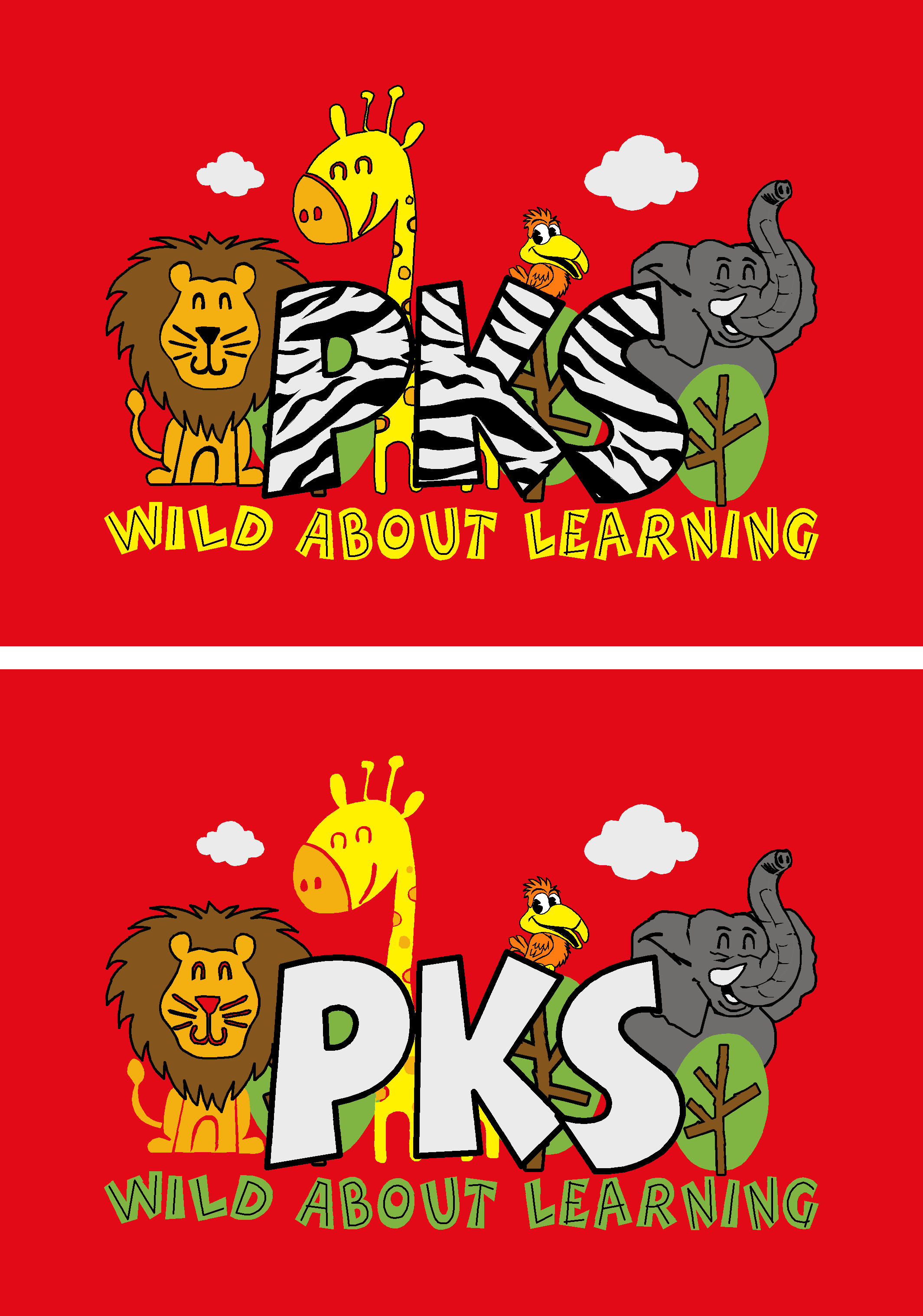 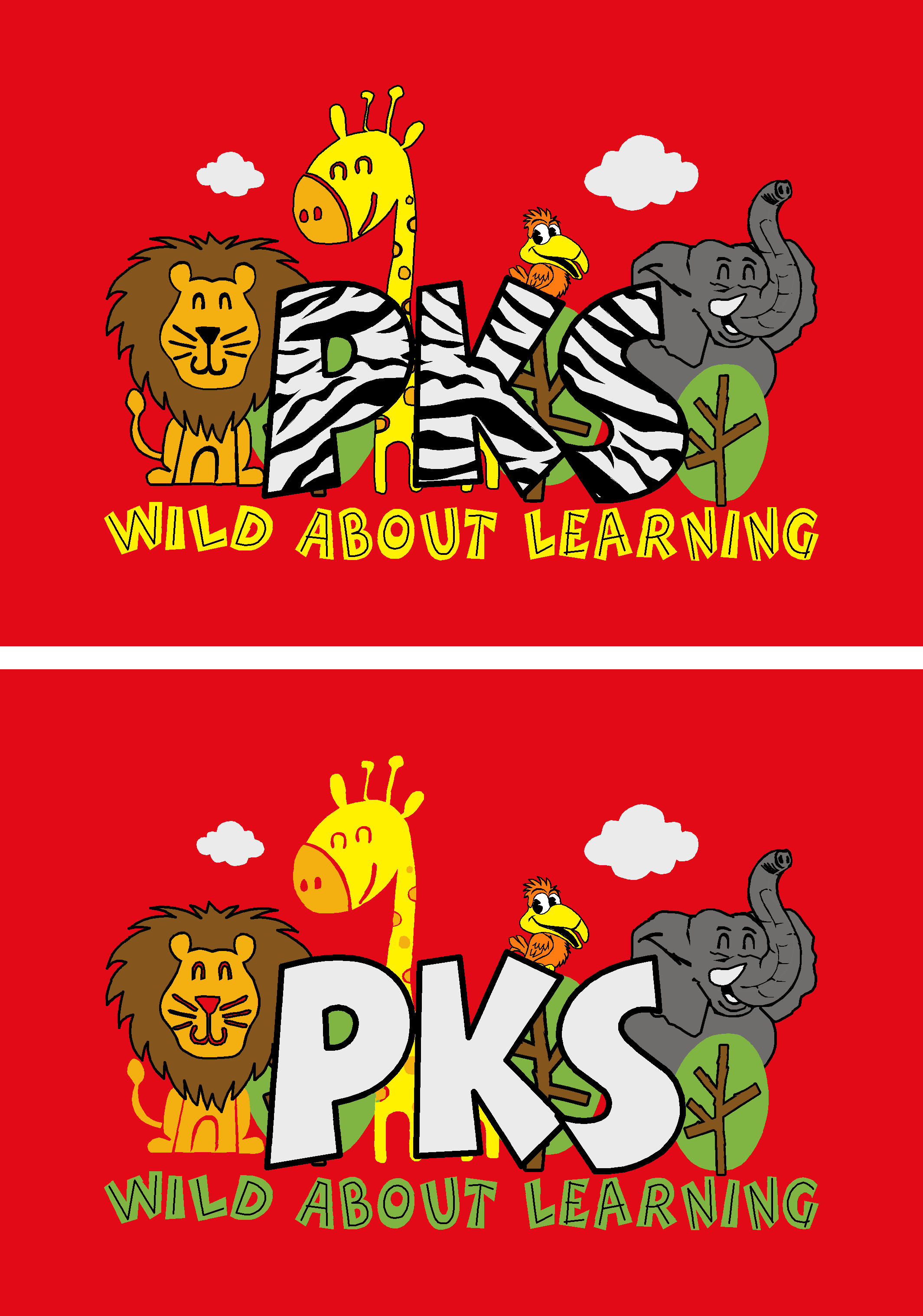 338 FIRST STREETPRATTVILLE, AL 36067(334)361 – 3890 / FAX:  (334)361-3891www.prattvillekindergarten.comDear Parents,If you know your child will not attend Prattville Schools (Kindergarten, Primary, or Daniel Pratt) next school year, please complete the section provided below. This form must be returned to the Registrar by MONDAY, MAY 8th in order to have withdrawal papers prepared.  Withdrawal papers will be available at the end of May. Pickup dates and times will be announced later.Withdrawal papers will include the signed withdrawal form, final report card, DIBELS Report, birth certificate, social security, and immunization form.  All other records will need to be requested by the new school. All books must be returned, and any outstanding fees must be paid prior to us sending records.Thank You,Jodi WomblePrincipalPrattville Kindergarten School------------------------------------------------------------------------------------------------------------------------------------------PRE-WITHDRAWAL FORMMy child will NOT attend Prattville Schools for the 2020-2021 school year.Student Name: ___________________________________________ ____________________________Transferring to: _______________________________________________________________________(School)____________________________________________________________________________________                                                                       (Address, City and State)Parent’s/Guardian’s Name______________________________________________________________Parent Telephone Number: _____________________________         Military Transfer? Yes        NoParent Name PRINTED________________________ Parent Signature __________________________PLEASE EMAIL THIS COMPLETED FORM TO:  april.gayler@acboe.net**YOU MUST INCLUDE A PICTURE OF THE PARENT/LEGAL GUARDIAN’S ID.